Easton Park & Recreation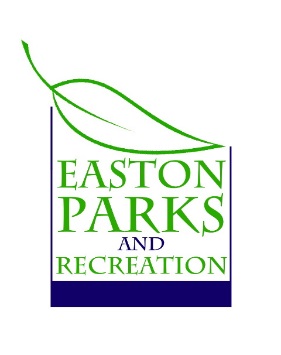 PHOTOGRAPHY CONSENT FORMDear Parents/Guardians,At Park & Recreation/Extended Day we use our website, brochure and Facebook page to keep parents of children attending our programs/Extended Day/camps updated online.  As the parent of a child/children at ________________________, I agree to the following: I understand that my child(ren) whose name(s) are listed below may be photographed at programs/camps/Extended Day, field trips, or activities.  I understand that these photographs may be used either in print or on the Internet.  At no point will names be published. I do give permission for Easton Park & Recreation to use my childs(rens) photo’s. I do not give permission for Easton Park & Recreation to use my childs(rens) photo’s. Parent/Guardian NameParent/Guardian NameRelationship to ChildChild 1 NameChild 1 NameChild 1 NameChild 2 NameChild 2 NameChild 2 NameChild 3 NameChild 3 NameChild 3 NameAddressAddressAddressCityStateZipI give permission for my child(ren) to be photographed, or their images recorded for print or electronic use. I understand that it is my responsibility to update this form in the event that I no longer wish to authorize the above uses. I agree that this form will remain in effect during the term of my child’s enrollment. I understand that there will be no payment for me or my child’s participation.I give permission for my child(ren) to be photographed, or their images recorded for print or electronic use. I understand that it is my responsibility to update this form in the event that I no longer wish to authorize the above uses. I agree that this form will remain in effect during the term of my child’s enrollment. I understand that there will be no payment for me or my child’s participation.I give permission for my child(ren) to be photographed, or their images recorded for print or electronic use. I understand that it is my responsibility to update this form in the event that I no longer wish to authorize the above uses. I agree that this form will remain in effect during the term of my child’s enrollment. I understand that there will be no payment for me or my child’s participation.Parent/Guardian SignatureParent/Guardian SignatureDate